CAMARA MUNICIPAL DE SANTA BRANCA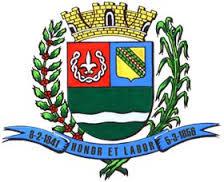 SECRETARIA DE FINANÇAS - CNPJ.01.958.948/0001-17PCA AJUDANTE BRAGA 108 CENTRO SANTA BRANCAData: 18/08/2017 14:30:59Transparência de Gestão Fiscal - LC 131 de 27 de maio 2009	Sistema CECAM (Página: 1 / 2)Empenho	Processo	CPF/CNPJ	Fornecedor	Descrição	Mod. Lic.	Licitação	Valor Empenhado	Valor Liquidado	Valor PagoMovimentação do dia 14 de Agosto de 201701.00.00 - PODER LEGISLATIVO01.01.00 - CAMARA MUNICIPAL01.01.00 - CAMARA MUNICIPAL01.01.00.01.000 - Legislativa01.01.00.01.31 - Ação Legislativa01.01.00.01.31.0001 - MANUTENÇÃO DA CAMARA01.01.00.01.31.0001.2001 - MANUTENÇÃO DA CAMARA01.01.00.01.31.0001.2001.33903001 - COMBUSTÍVEIS E LUBRIFICANTES AUTOMOTIVOS01.01.00.01.31.0001.2001.33903001.0111000 - GERALrefere -se aos abastecimento de gasolina original comum nos veiculos da ca mara no mes de julho de 2017, refere -se aos abastecimentos de gasolina original comum nos veiculos da camara municipal no mes de julho de 2017, cafe brasiliero 500gr, margarina qualy 500gr, biscoito panco cre an craker, açucar uniao 1kg, biscoito panco deliciosos salgado, biscoito panco rosquinha c oco, leite longa vida leco 1l, cha kisabor erva doce, cha kisabor camomila, cha kisabor horte lala de aço bombril, esponsa limp esfrebom, fosforo pinheiro, lust ra moveis poliflor, filtro de papel melita, detergente liquido 500ml, sabao barra ipexadrex, luva cola a 1/2, cotovelo cola 90 1 1/2, te cola 1 1/2, te	cola red 50x25, luva cdola3,4, bucha red longa cola, cotovelo azul 1/2, cola pote p cano, en	gate pvc 40cm, vedarosca 18x50, adaptador curto, serra starret01.01.00.01.31.0001.2001.33903039 - MATERIAL PARA MANUTENÇÃO DE VEÍCULOS01.01.00.01.31.0001.2001.33903039.0111000 - GERAL248	0/0	062.743.422/0001-04	214 - AUTO POSTO ROGEPEL LTDA	, cera granprix 200, pretinho 350ml, shampoo p carro gitanes	DISPENSA D	/0	0,00	0,00	31,4001.01.00.01.31.0001.2001.33903699 - OUTROS SERVIÇOS DE PESSOA FÍSICA01.01.00.01.31.0001.2001.33903699.0111000 - GERAL252	0/0	101.254.478-84	257 - SERVIDOR MUNICIPAL	OUTROS/NÃO	/0	0,00	0,00	700,00CAMARA MUNICIPAL DE SANTA BRANCA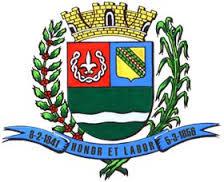 SECRETARIA DE FINANÇAS - CNPJ.01.958.948/0001-17PCA AJUDANTE BRAGA 108 CENTRO SANTA BRANCAData: 18/08/2017 14:30:59Transparência de Gestão Fiscal - LC 131 de 27 de maio 2009	Sistema CECAM (Página: 2 / 2)01.01.00.01.31.0001.2001.33903919 - MANUTENÇÃO E CONSERVAÇÃO DE VEÍCULOS01.01.00.01.31.0001.2001.33903919.0111000 - GERAL254	0/0	049.800.899/0001-16	484 - J R DE AZEVEDO MECANICA MESUBTOTALTOTALMODALIDADES DE LICITAÇÃOCO-C - CONVITE / COMPRAS/SERVIÇOSCONC - CONCURSO PÚBLICOCO-O - CONVITE / OBRASCP-C - CONCORRÊNCIA PUBLICA / COMPRAS/SERVIÇOSCP-O - CONCORRÊNCIA PUBLICA / OBRASDISP - DISPENSAIN-G - INEXIGIBILIDADEIS-C - ISENTO DE LICITAÇÕES / COMPRAS/SERVIÇOSIS-O - ISENTO DE LICITAÇÕES / OBRASPR-E - PREGAO ELETRÔNICOPR-G - PREGAO PRESENCIALTP-C - TOMADA DE PREÇOS / COMPRAS/SERVIÇOSTP-O - TOMADA DE PREÇOS / OBRASSANTA BRANCA, 14 de Agosto de 2017EVANDRO LUIZ DE MELO SOUSA1SP147248/0-8CHEFE DA COORD FINANCEIRA2470/0062.743.422/0001-04214- AUTO POSTO ROGEPEL LTDA01.01.00.01.31.0001.2001.33903007 - GÊNEROS DE ALIMENTAÇÃO01.01.00.01.31.0001.2001.33903007 - GÊNEROS DE ALIMENTAÇÃO01.01.00.01.31.0001.2001.33903007 - GÊNEROS DE ALIMENTAÇÃO01.01.00.01.31.0001.2001.33903007 - GÊNEROS DE ALIMENTAÇÃO01.01.00.01.31.0001.2001.33903007 - GÊNEROS DE ALIMENTAÇÃO01.01.00.01.31.0001.2001.33903007.0111000 - GERAL01.01.00.01.31.0001.2001.33903007.0111000 - GERAL01.01.00.01.31.0001.2001.33903007.0111000 - GERAL2500/0006.069.396/0001-00245- ELIANA APA PEREIRA MAGALHAES -ME01.01.00.01.31.0001.2001.33903021 - MATERIAL DE COPA E COZINHA01.01.00.01.31.0001.2001.33903021 - MATERIAL DE COPA E COZINHA01.01.00.01.31.0001.2001.33903021 - MATERIAL DE COPA E COZINHA01.01.00.01.31.0001.2001.33903021 - MATERIAL DE COPA E COZINHA01.01.00.01.31.0001.2001.33903021 - MATERIAL DE COPA E COZINHA01.01.00.01.31.0001.2001.33903021.0111000 - GERAL01.01.00.01.31.0001.2001.33903021.0111000 - GERAL01.01.00.01.31.0001.2001.33903021.0111000 - GERAL2510/0006.069.396/0001-00245- ELIANA APA PEREIRA MAGALHAES -ME01.01.00.01.31.0001.2001.33903024 - MATERIAL PARA MANUTENÇÃO DE BENS IMÓVEIS01.01.00.01.31.0001.2001.33903024 - MATERIAL PARA MANUTENÇÃO DE BENS IMÓVEIS01.01.00.01.31.0001.2001.33903024 - MATERIAL PARA MANUTENÇÃO DE BENS IMÓVEIS01.01.00.01.31.0001.2001.33903024 - MATERIAL PARA MANUTENÇÃO DE BENS IMÓVEIS01.01.00.01.31.0001.2001.33903024 - MATERIAL PARA MANUTENÇÃO DE BENS IMÓVEIS01.01.00.01.31.0001.2001.33903024.0111000 - GERAL01.01.00.01.31.0001.2001.33903024.0111000 - GERAL01.01.00.01.31.0001.2001.33903024.0111000 - GERAL2400/0056.776.131/0001-1038- J.L. XAVIER LTDA EPP2530/0056.776.131/0001-1038- J.L. XAVIER LTDA EPP, cola silicone bisnaga, vedante para caixa aclopada, engate paravaso sanitario, pluguepvc rosca 1,2, plugue pvc rosca 3,4, veda rosca 18x10, rebite 31050, broca aço rapido3mm, cano cola 11/2x2m, cano cola 3/4x2m, lixa de ferro 50, saco de areia, cimento votoran25kg, tijolo comum simples, cal hidratado 20kg, parafuso p wc c bucha 10mm, boia paracaixa dagua, saida para caixa aclopada, anel de vedação, piso antigo, rolo espuma 9cm,cimento cola votoram 20kg, tinta esmalte acetinado branco, massa corrida 1/4, bisnagaDISPENSA D/00,000,00562,78DISPENSA D/00,000,00217,32DISPENSA D/00,000,0054,93DISPENSA D/00,000,0031,66DISPENSA D/00,000,00264,50EmpenhoProcessoCPF/CNPJFornecedorDescriçãoMod. Lic.   Licitação  Valor EmpenhadoValor LiquidadoValor Pago, refere -se ao adiantamento de numerario para as despesas com a vigame dossenhoresvereadores a cida de guarulhos sp com destino a empresa  grupo ocq  no dia 15 de agostovereadores a cida de guarulhos sp com destino a empresa  grupo ocq  no dia 15 de agostode 2017 conforme autorização, refere -se aos serviços de funilaria, pintura troca de calotas, emblemas polimento eDISPENSA D/00,004.873,324.873,32cristilização do veiculo polo sedam da camara municipal de santa b ranca--------------------------------------------------------------------------------------------------------------0,004.873,326.735,91------------------------------------------------------------------0,004.873,326.735,91